ASOCIACIÓN SOLICITANTE: AMIGOS DE INHARRIME ESPAÑA (AIE)Sede social: C/ Oporto 12, 7ºC, 36201 Vigo (Pontevedra) CIF: G27710540e-mail: aie@amigosdeinharrime.eswww.amigosdeinharrime.es ANEXO ACTUALIZACION ENERO 2021PROYECTO 2020: Leite para Crianças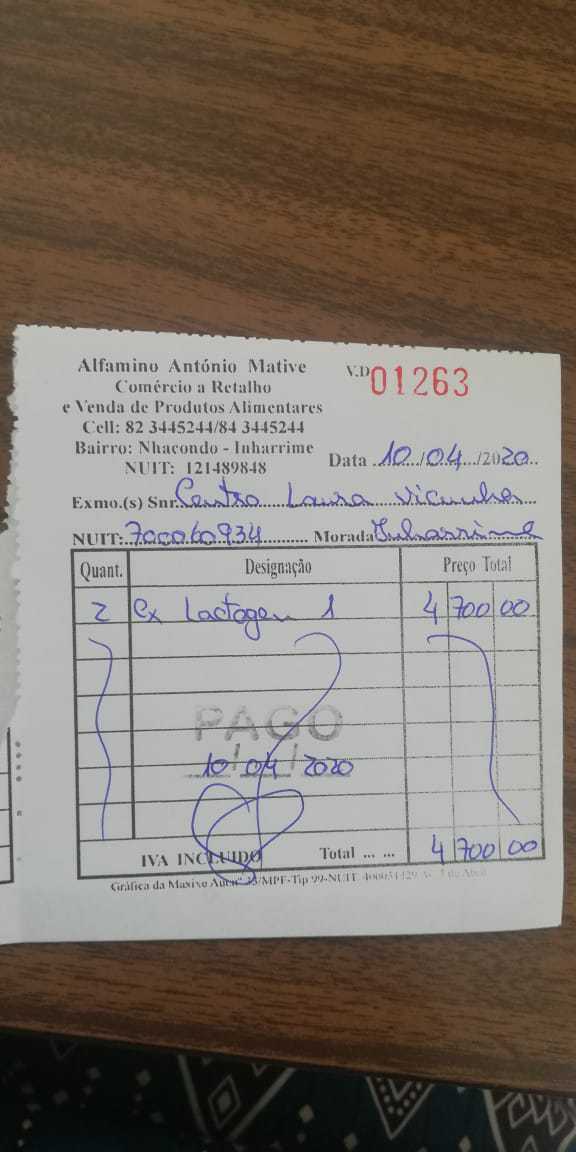 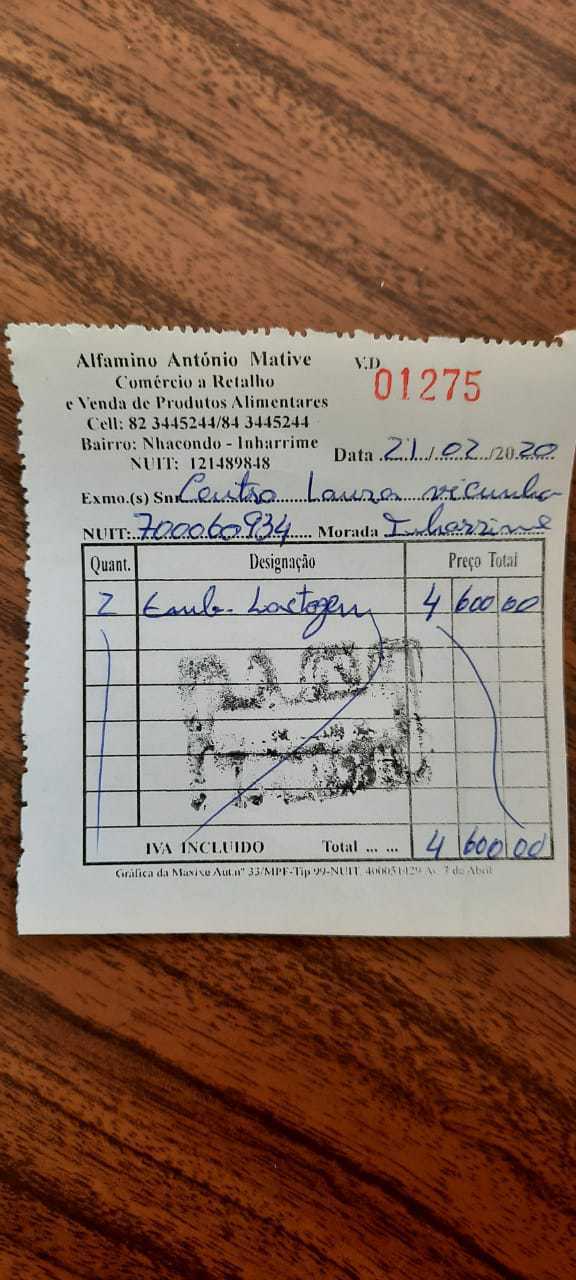 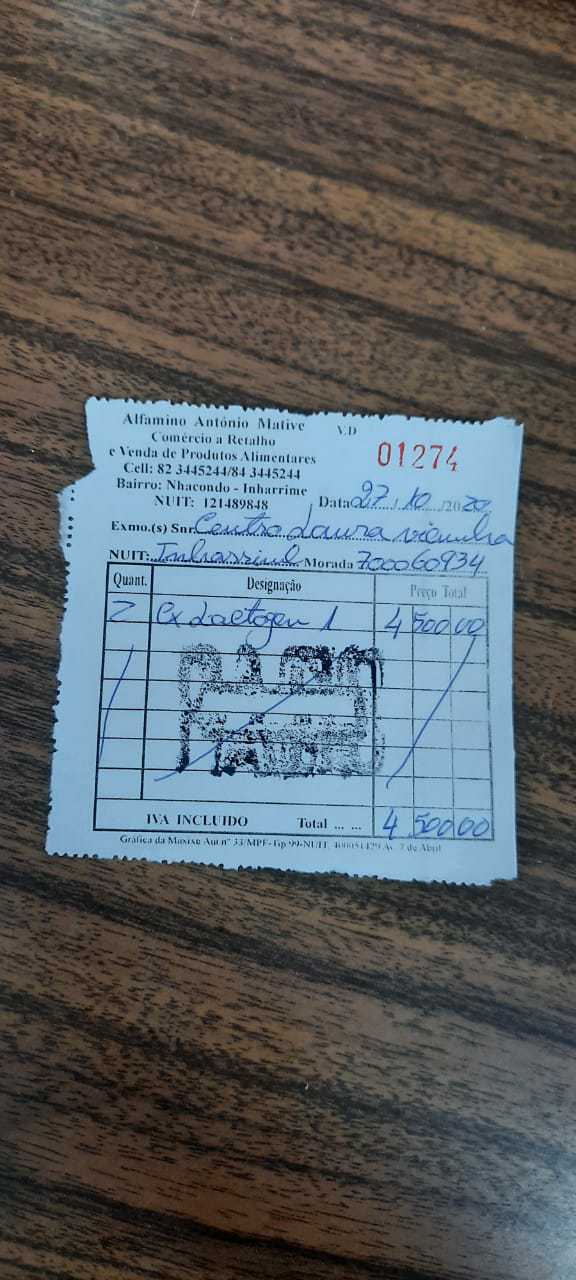 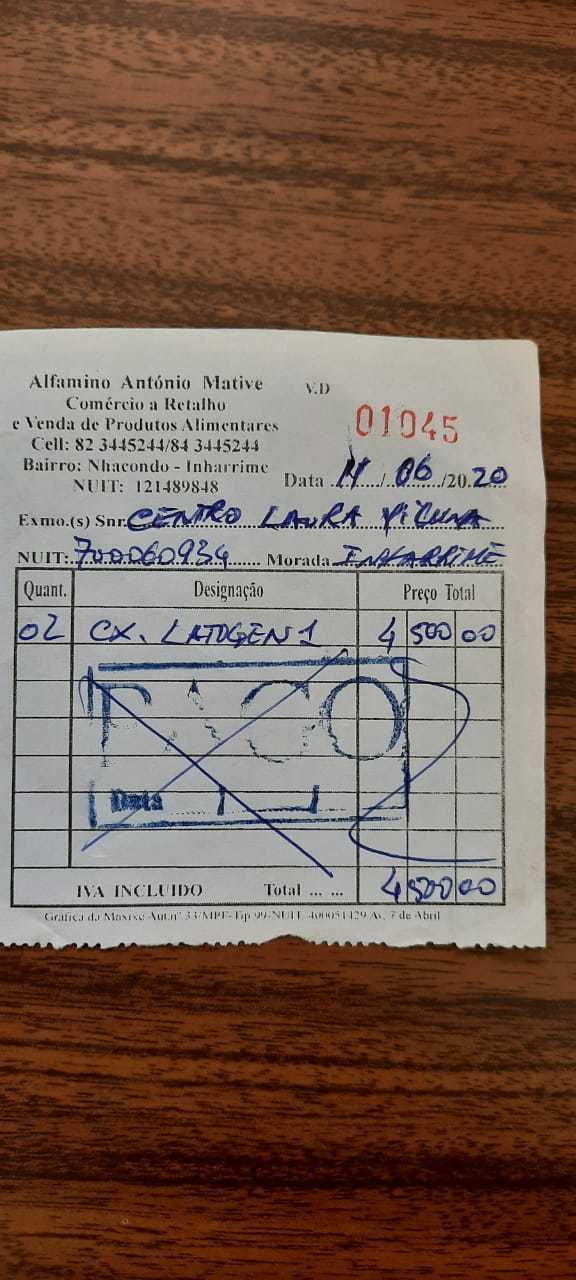 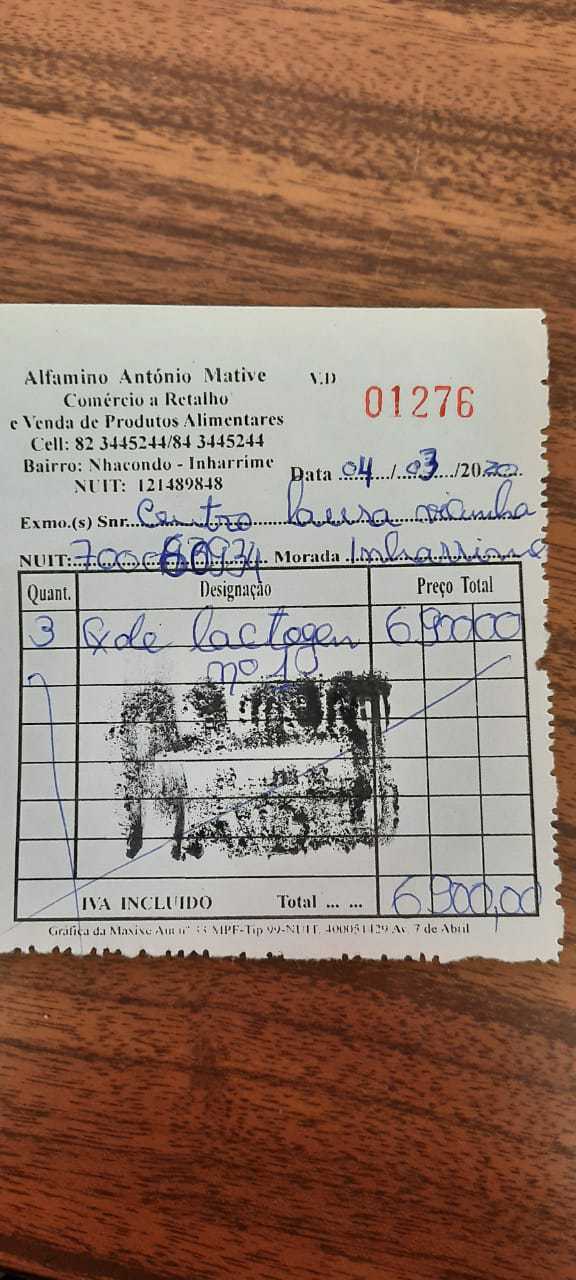 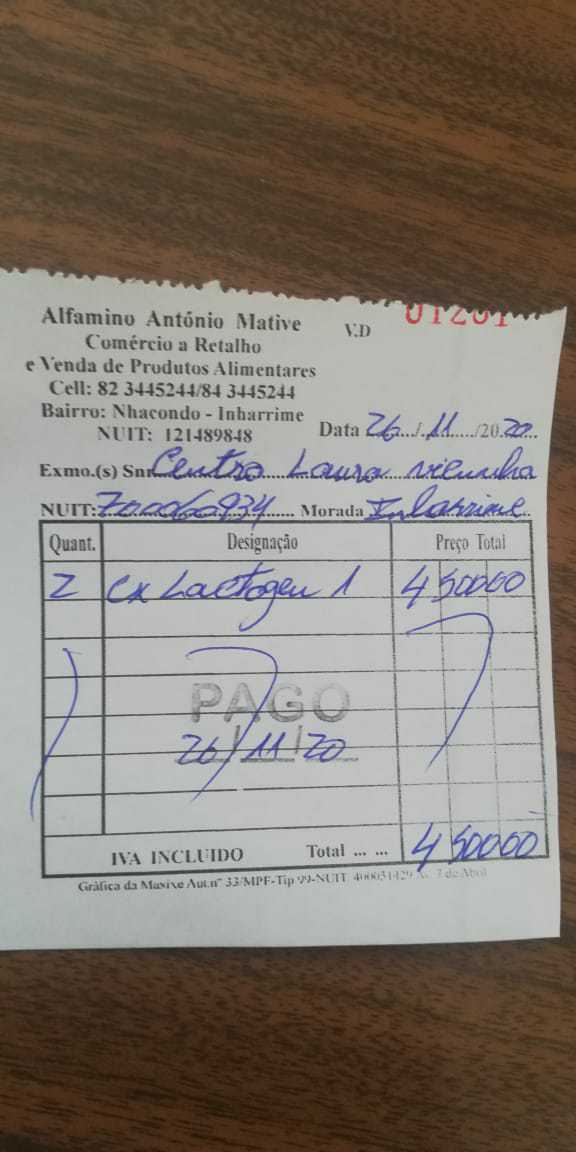 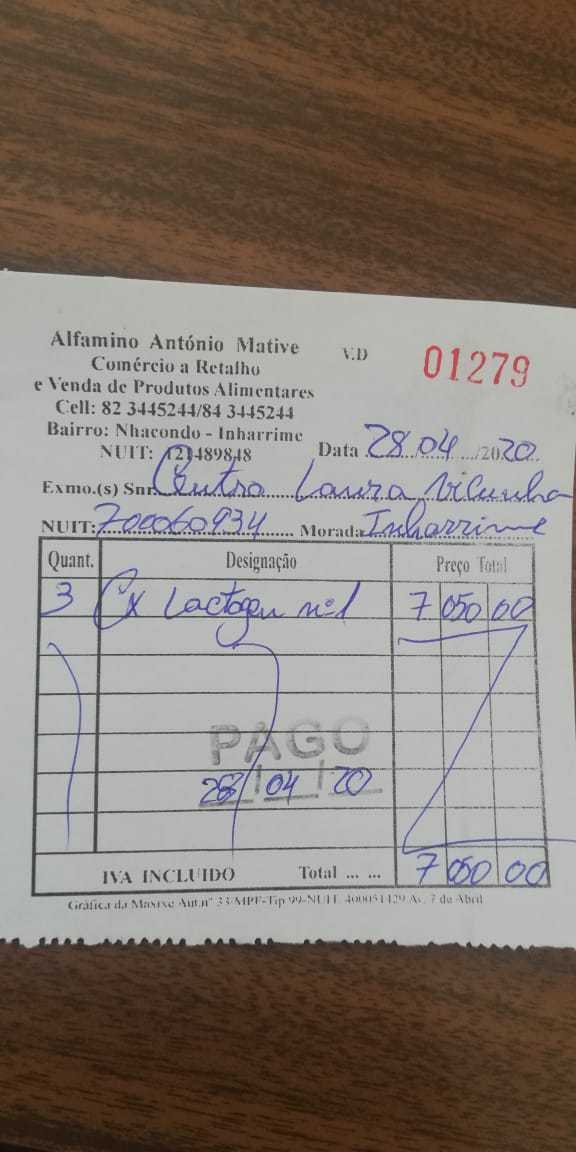 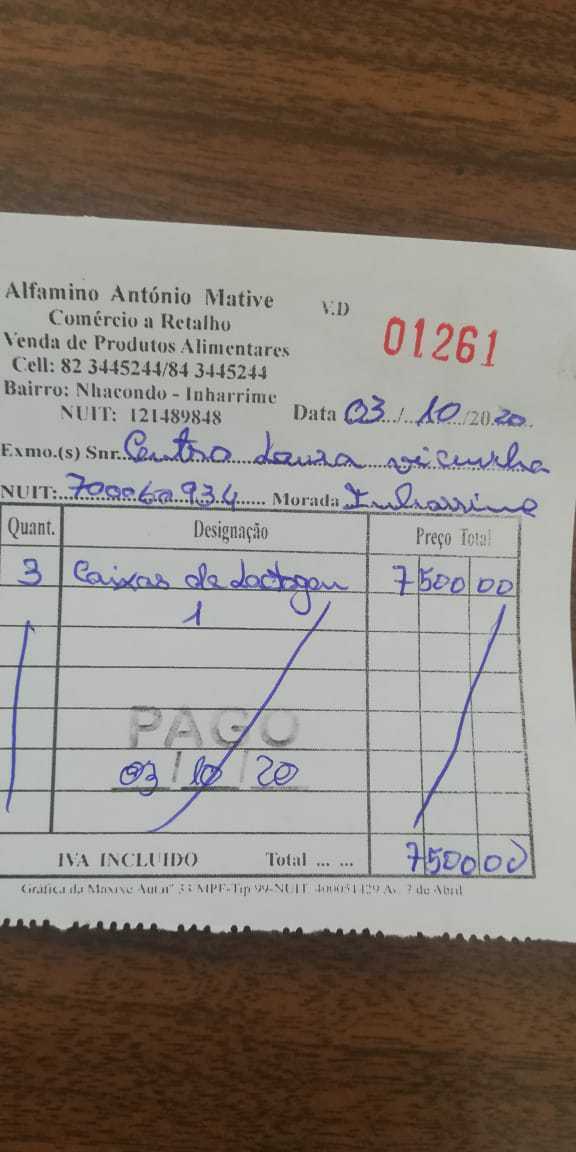 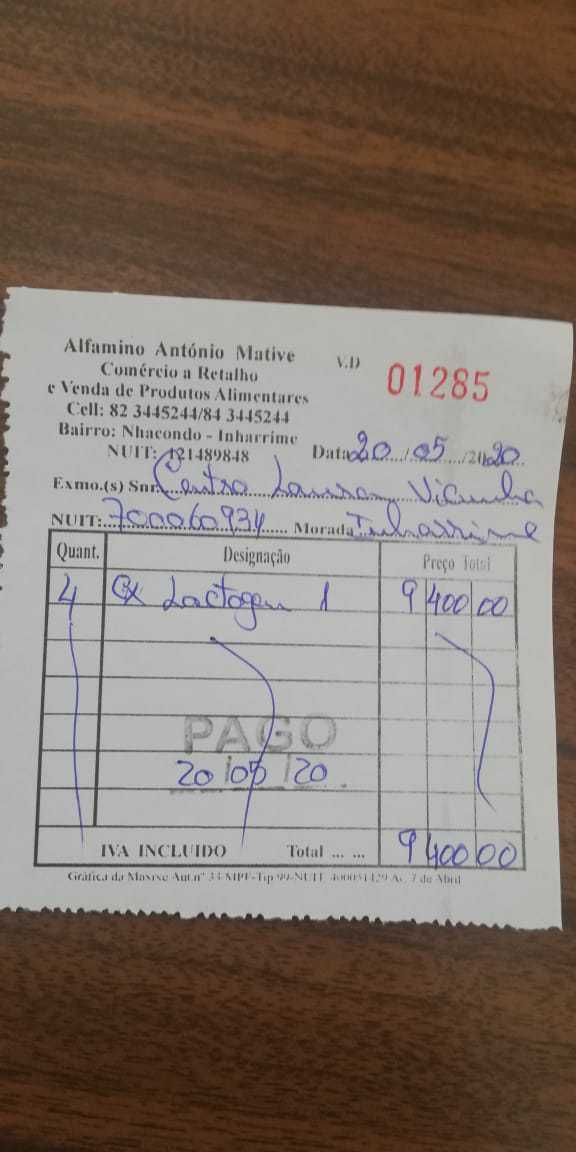 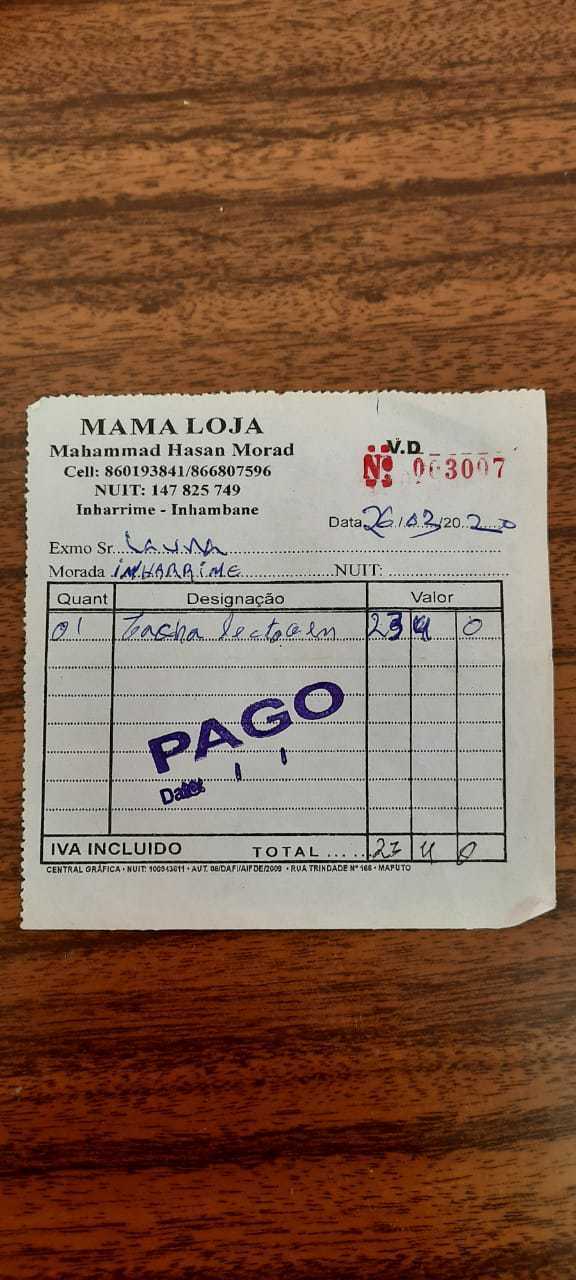 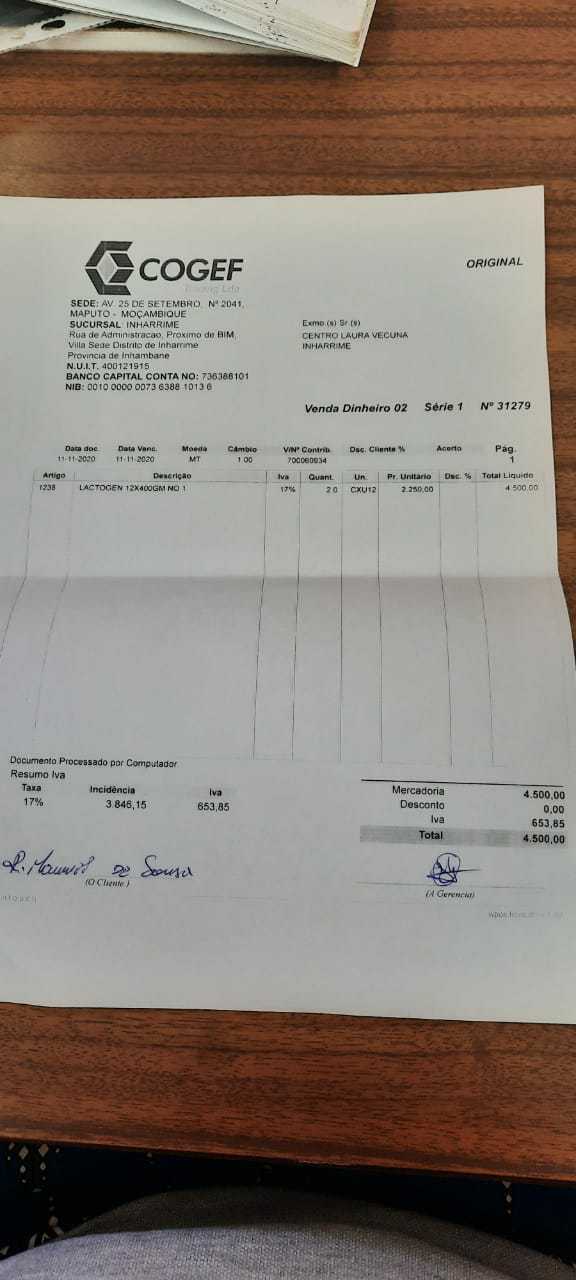 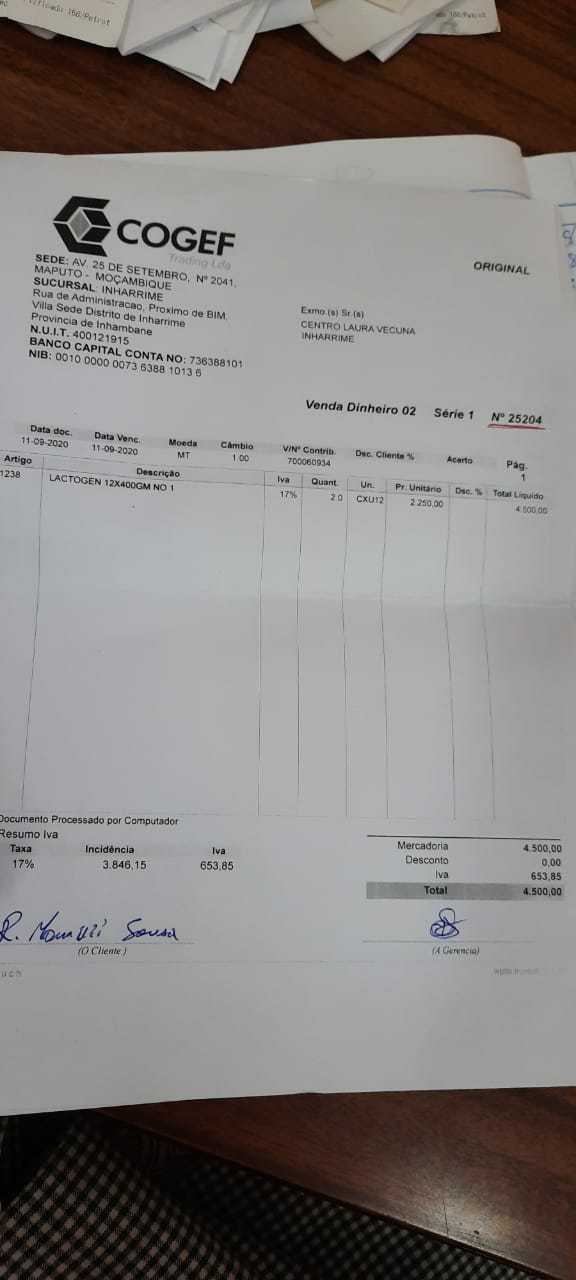 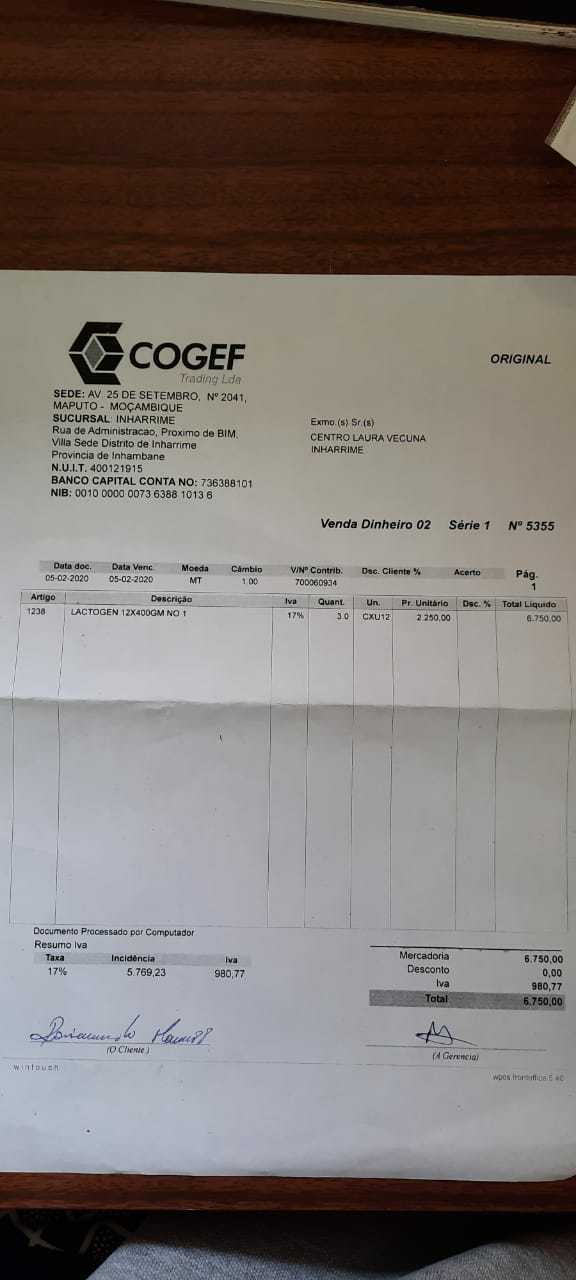 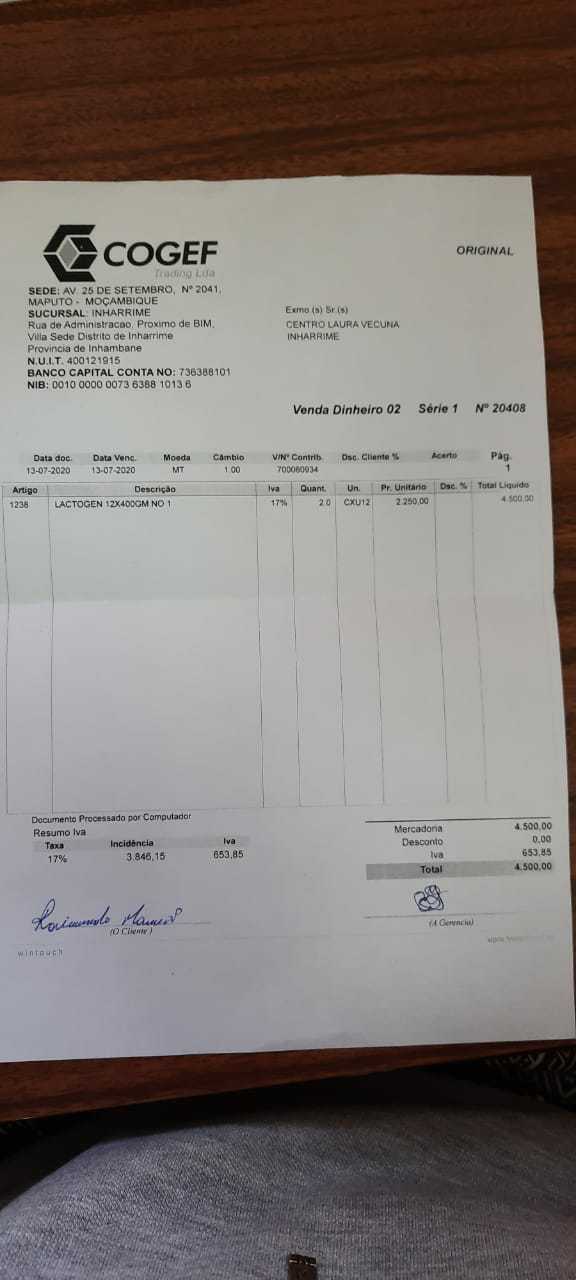 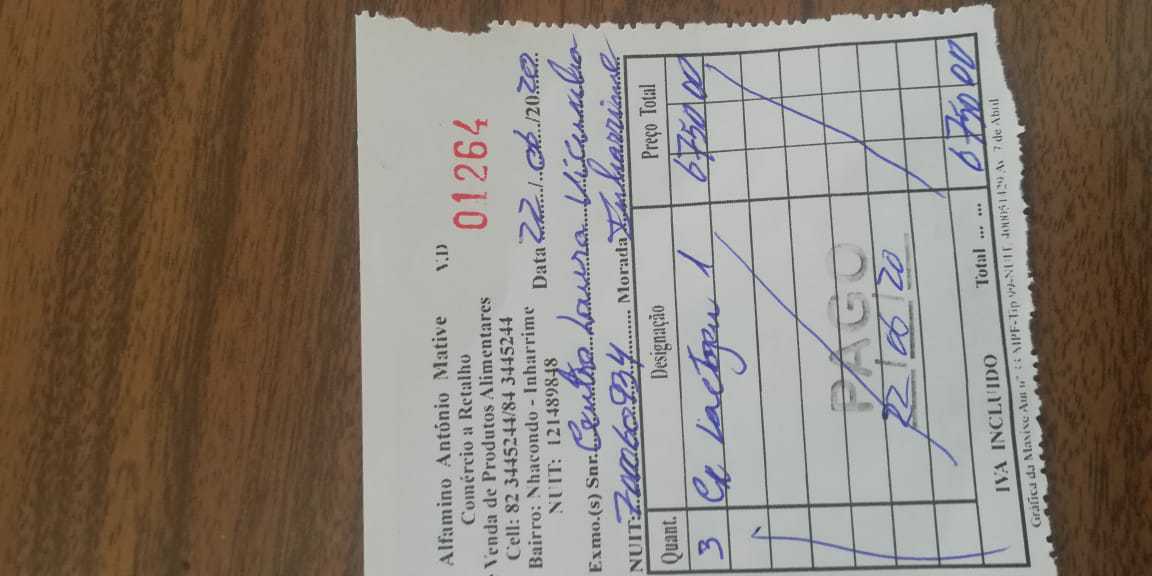 Caixas Leite (cada caja 12 latas de 400g)Caixas Leite (cada caja 12 latas de 400g)Caixas Leite (cada caja 12 latas de 400g)Caixas Leite (cada caja 12 latas de 400g)FechaLactogen 1Unitario MtTotal Mt05/02/202032250675021/02/202022300460004/03/202032500750026/03/202012340234010/04/202022350470028/04/202032350705020/05/202042350940011/06/202022250450022/06/202032250675013/07/202022250450011/09/202022250450003/10/202032500750027/10/202022250450011/11/202022250450026/11/2020222504500Total3376840 Mt854 €90 €/Mt